OŠ MATE LOVRAKA, VELIKI GRĐEVAC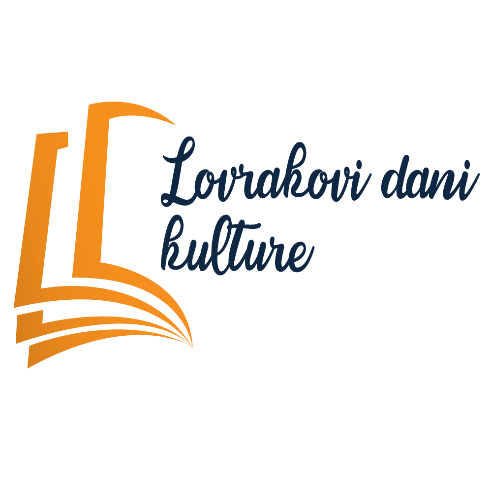 TRG MATE LOVRAKA 1143270 VELIKI GRĐEVACTEL.: 043/461-021MOB.:098/220-821E-mail: ured@os-mlovraka-veliki-grdjevac.skole.hr,lovrakovi.dani.kulture@gmail.comKLASA: 612-01/19-01/01URBROJ: 2127-02-19-19-01Veliki Grđevac, 5. veljače 2019.IZVRŠNI ODBOR LOVRAKOVIH DANA KULTUREraspisujeN  A  T  J  E  Č  A  Jza književnu Nagradu «Mato Lovrak»za dječji romanNagrada se dodjeljuje za najuspješniji dječji roman prvi put tiskan u 2018. godini na hrvatskom jeziku u Republici Hrvatskoj ili inozemstvu.Nagrada će biti dodijeljena na završnoj svečanosti 32. Lovrakovih dana kulture u Velikom Grđevcu, 30. svibnja 2019. godine.Na natječaj treba poslati sedam primjeraka knjiga zaključno do 8. ožujka 2019. godine na adresu:OSNOVNA ŠKOLA MATE LOVRAKA, VELIKI GRĐEVACza Nagradu «MATO LOVRAK»Trg Mate Lovraka 11, 43270 Veliki GrđevacPovjerenstvo će 11. ožujka 2019. godine objaviti popis svih pristiglih romana na Natječaj na web stranici škole http://os-mlovraka-veliki-grdjevac.skole.hr/.           							              Izvršni odbor LDK							                   	   Marina Balen, v.r.        predsjednica Izvršnog odbora